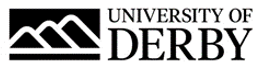 University of Derby Job DescriptionJob SummaryJob TitleSenior Lecturer in Paramedic PracticeCollege College of Health, Psychology and Social CareLocationKedleston Road, DerbyJob Reference Number0032-24Salary£45,585 to £54,395 per annum pro rataReports ToHead of Discipline - Allied Health and Social CareLine Management ResponsibilityNoJob Description and Person SpecificationRole SummaryThe post holder will support the partnership with a large NHS Trust who will be delivering paramedic apprenticeships and provide a critical link between the Trust and the University. The post holder will be responsible for working with the Head of Discipline to ensure efficient and effective delivery of teaching programmes in accordance with the University’s strategic objectives in order to provide an exceptional student experience. The curriculum is already approved, but the post holder will work with the Trust to develop teaching materials and embed good practice. The post holder will be responsible for ensuring that curriculum development / enhancement, quality management and enhancement comply with required standards is an essential function.  The post holder will also be responsible for engaging with our research agenda, bringing impactful outcomes to students through their curriculum and the wider population through new knowledge or practice.Principal AccountabilitiesLearning / TeachingLead on, or contribute to the leadership within, the subject area on undergraduate, postgraduate, professional and post-experience programmes.Teach and facilitate learning on core and optional modules relating to the academic discipline.Ensure that module / programme design and delivery comply with the quality standards and regulations of the University.Contribute to the development of learning and teaching strategies and ensure that knowledge from research and scholarly activities informs and enhances learning and teaching, as well as extending it to appropriate external activities such as knowledge transfer activities. Undertake relevant module leadership responsibilities and take on other programme-related work that may include marketing, recruitment, and learning and teaching development.Support supervision of student projects at undergraduate / postgraduate levels.Develop innovative approaches to learning and teaching, such as blended or online, to encourage student centred learning.Ensure effective monitoring of student progress and provide advice and guidance to staff and students as appropriate.OtherAct as a personal tutor, supporting and mentoring students as appropriateProvide pastoral care to students, referring when necessary to services that provide further support.Liaise with international partners as required on existing and future collaborations.Contribute to new initiatives at appropriate levels.Build on existing research networks, furthering contacts with external organisations such as funding bodies.Actively seek out and develop opportunities for interdisciplinary research both across the University and externally.Observe and implement University policies and procedures.Person SpecificationEssential CriteriaQualificationsGood Honours Degree in relevant subject discipline or equivalent professional experienceRegistered with the Health and Care Professions CouncilSenior Fellowship of the Advanced HE (HEA) or willingness to work towardsPhD or equivalence accepted in a relevant subject area, for example by publication or through appropriate professional achievement Postgraduate Certificate in Teaching and Learning in Higher Education or equivalent qualificationExperienceExperience of working within the Paramedicine Education industry (this may include clinical education, formal teaching, support/mentoring, curriculum design and development)Learning / TeachingDemonstrable experience of delivering effective learning, teaching and assessment in Higher Education to undergraduate and postgraduate students or equivalent levelDemonstrable experience of successful curriculum developmentDemonstrable experience of effectively designing and implementing a range of formative and summative assessments for undergraduate and postgraduate (include professional where appropriate) programmesSignificant experience of excellent teaching identified by peer reviewExperience of quality assurance and validation of HE modules/ programmesProven experience of module and programme leadershipExperience of supervising undergraduate projects and postgraduate research students, providing training and some teaching as appropriateResearch / ScholarshipEvidence of publishing in high quality (“REF able”) journals or other outputs in research or practiceSkills, knowledge & abilitiesAn appropriate level of digital capability and aptitude with practical experience of applications which enhance student learningAbility to communicate with clarity on complex and conceptual ideas to those with limited knowledge and understanding as well as to peers, using high level skills and a range of mediaExcellent ability to build relationships and collaborate with others, internally and externallyA high level ability to think critically and promote innovation and creativityDemonstrates competences, core behaviours and supplementary behaviours that support and promote the University’s core valuesDemonstrates professionalism in learning / teaching and the values of the UK Professional Standards Framework for HECommitted to continual enhancement and a high quality student experiencePromotes a high performance culture, fostering continuous improvement and driving qualityA sound knowledge of the current higher education environment and its implications for the student learning experienceProject management/business development skillsBusiness requirementsAble to take a flexible approach to workTravel between sites and occasionally overseas for research or teachingSome evening and occasional weekend teachingAttendance at Open Days, Graduation events etc.A commitment to own professional developmentDesirable CriteriaQualificationsMaster’s degree in relevant subject area ExperienceSkills, knowledge and abilitiesDeveloping skills in providing leadership to small research teamsBenefitsAs well as competitive pay scales, we offer generous holiday entitlement. We also offer opportunities for further salary progression based on performance, and the opportunity to join a contributory pension scheme. For more information on the benefits of working at the University of Derby go to the Benefit pages of our website.Our People The University of Derby is committed to promoting equality, diversity, and inclusion. However you identify, we actively celebrate the knowledge, experience and talents each person brings. Our students come from a wide range of backgrounds; therefore we are particularly interested to hear from applicants who will help our leaders and teams be more reflective of our student population.